  揭东区新亨镇人民政府办公室政府信息公开申请流程图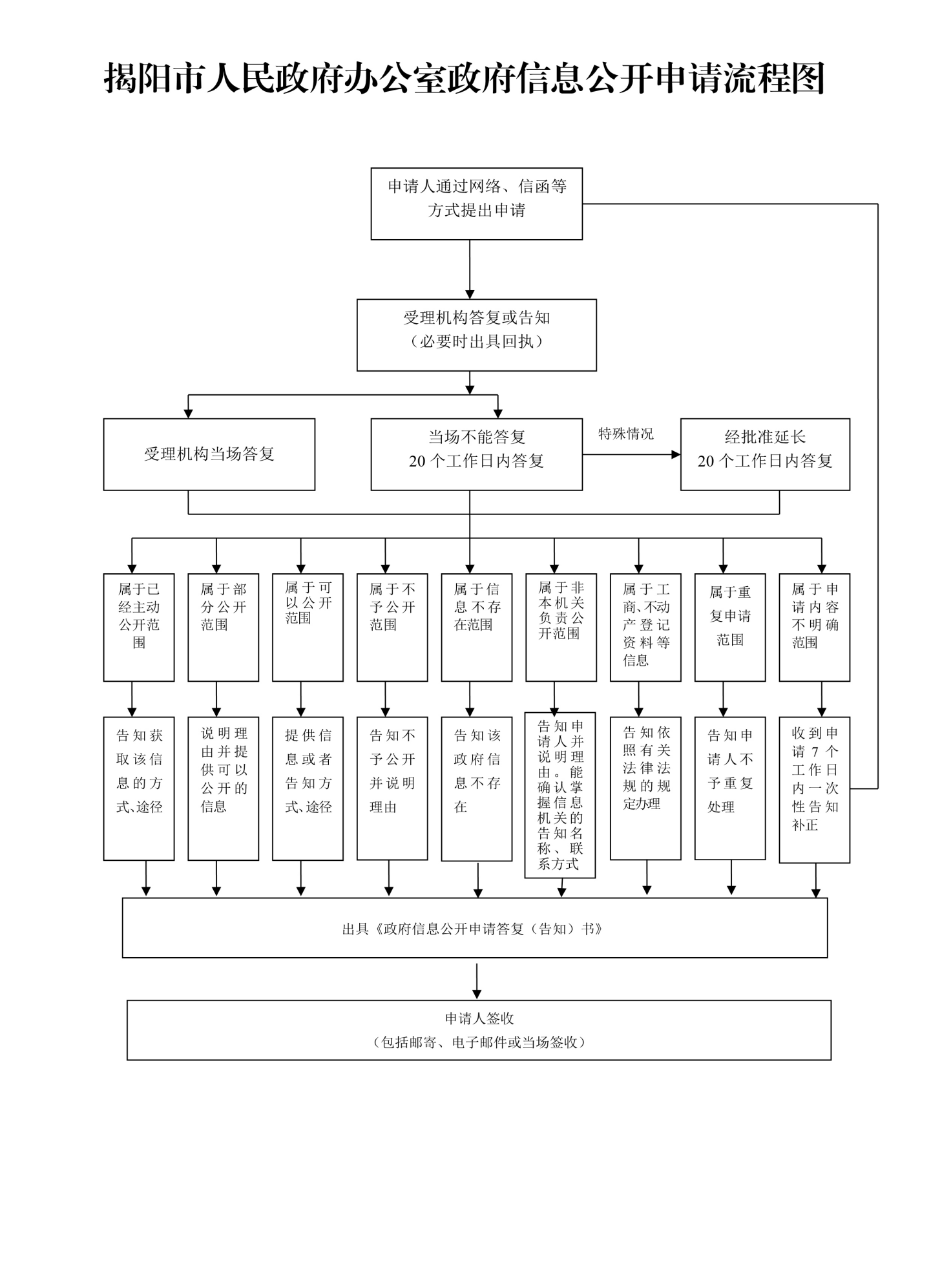 